ĐỀ KIỂM TRA HỌC KÌ TIẾNG VIỆT – TOÁN 3MÔN TOÁNKIỂM TRA HỌC KÌ IIĐề 9Phần 1.Đánh x vào ô trống trước ý trả lời đúng câu 1, 2 và 3 và đọc kĩ yêu cầu ở câu 4, 5 để thực hiện cho đúng yêu cầu1.Số lớn nhất trong các số sau:54 893; 53 999; 54 939; 54 993 là số nào ? 54 893                    54 939                    53 999	  54 9932. 4m8cm = ……cmSố thích hợp viết vào chỗ chấm là: 48                           408                         480                               40083.Số liền sau của số 72 809 là: 72 808                72 810                    72 806	   72 8124.Đồng hồ chỉ mấy giờ? ( ghi vào khung trống )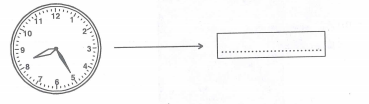 5.Đúng ghi Đ, sai ghi S vào ô trống:Hình chữ nhật có chiều dài 16cm, chiều rộng là 10cm, thì có:-Chu vi là: 160cm -Diện tích là: 160cm2 Phần 21.Điền dấu >; <; = thích hợp vào :89 529  89 520                                                    4500 + 300  48002.Đặt tính rồi tính :
3.Tìm y :y : 5 = 5115………………………………………………………4.Bạn An mua 5 gói kẹo cùng loại phải trả 45 000 đồng. Hỏi bạn mua 7 gói kẹo như thế thì phải trả bao nhiêu tiền ?Bài giải……………………………………………………………………………….……………………………………………………………………………….……………………………………………………………………………….……………………………………………………………………………….5.Tính diện tích phần in đậm ?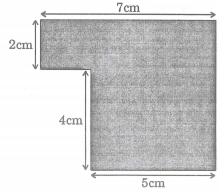 Bài giải……………………………………………………………………………….……………………………………………………………………………….……………………………………………………………………………….……………………………………………………………………………….63 456 + 21 817………………………………………………………17 102 x 5………………………………………………………97 261 – 23 819………………………………………………………63 108 : 9………………………………………………………